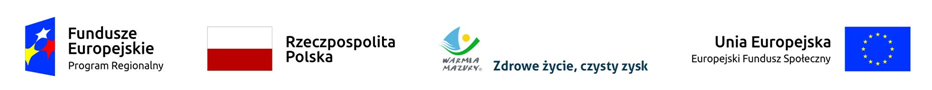 Załącznik nr 2 do rozeznaniaFormularz rozeznania cenowego dotyczący:   długoterminowego najmu 1 fabrycznie nowego samochodu osobowego (bez kierowców) tj. jednego samochodu osobowego typu SUV, na potrzeby Urzędu Marszałkowskiego Województwa Warmińsko-Mazurskiego w Olsztynie. Koszt całkowity za wykonanie przedmiotu zamówienia, zgodnie ze szczegółowym opisem przedmiotu zamówienia, wg poniższej kalkulacji:Wypełniony formularz prosimy o przesłanie w formie pisemnej na adres Urząd Marszałkowski Województwa Warmińsko-Mazurskiego ul. Emilii Plater 1, 10-562 Olsztyn Departament Organizacyjny pokój Nr 117 lub za pośrednictwem poczty elektronicznej biurorpo@warmia.mazury.pl do dnia 05.03.2019 roku do godziny 12:00	Dane wykonawcy Dane wykonawcy Dane wykonawcy Dane wykonawcy Dane wykonawcy 1Nazwa wykonawcy2Adres3Osoba do kontaktów roboczych4E-mailTel./faxWyszczególnienieZryczałtowana miesięczna opłata  za najem 
1 samochodu/ złotych brutto / Ilość pojazdów/szt./Okres najmu 
1 samochodu 
/ miesięcy /Cena  brutto 
najmu 
samochodu  
osobowego
/  złotych /
( kol. 2 x  kol 4)12345Najem fabrycznie nowego samochodu osobowego typu SUV 124                        RAZEM -  Cena brutto najmu 1 samochodu                        RAZEM -  Cena brutto najmu 1 samochodu                        RAZEM -  Cena brutto najmu 1 samochodu                        RAZEM -  Cena brutto najmu 1 samochodu